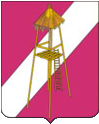 СОВЕТ СЕРГИЕВСКОГО СЕЛЬСКОГО ПОСЕЛЕНИЯКОРЕНОВСКОГО РАЙОНАРЕШЕНИЕ27 мая 2015 года                                                                                       № 51ст.СергиевскаяОб утверждении  отчета об исполнении бюджета Сергиевского сельского поселения Кореновского района за 2014 годРассмотрев и обсудив представленный главой Сергиевского сельского поселения Кореновского района отчет об исполнении бюджета Сергиевского сельского поселения Кореновского района за 2014 год, заключение контрольно-счетной палаты муниципального образования Кореновский район по результатам внешней проверки годового отчета от 27 апреля 2015 года за № 67, заключение о результатах публичных слушаний Совет Сергиевского сельского поселения Кореновского района  р е ш и л :1. Утвердить отчет об исполнении бюджета Сергиевского сельского  поселения Кореновского района за 2014 год по доходам в сумме 37217,0 тыс. рублей, по расходам в сумме 30066,9 тыс. рублей с превышением доходов над расходами (профицит местного бюджета) в сумме 7150,1 тыс.рублей. 2. Настоящее решение подлежит опубликованию.3. Решение вступает в силу со дня его подписания.Глава Сергиевского сельского поселенияКореновского района                                                                            С.А.Басеев   